TITLE OF INFORMATION COLLECTION:The Real Cost Campaign (W3): Online Quantitative Study of Reactions to Rough-Cut Advertising Designed to Prevent Youth Tobacco UseWhen Things Go Wrong: FactoryWe see the camera panning down from the sky to the facade of the cell factory.VO: Vaping can expose you to toxic chemicals that may damage your DNA.We see the inside of the factory with the cell replication process.DNA: That’s me! DNA! I’m in charge of making all the new cells your body needs! You can count on me to get the job done right!We see a bucket of new cells coming off the assembly line. DNA stamps the forehead of a new cell.DNA: Nailed it!We see the vape coming up to the mouth.DNA: Oh no- a cloud of vape chemicals! I feel --(damaged)!SFX: DAMAGE! DAMAGE!Chaos ensues.VO: Vaping can expose you to toxic chemicals that may damage your DNA. That’s when things go wrong in your body.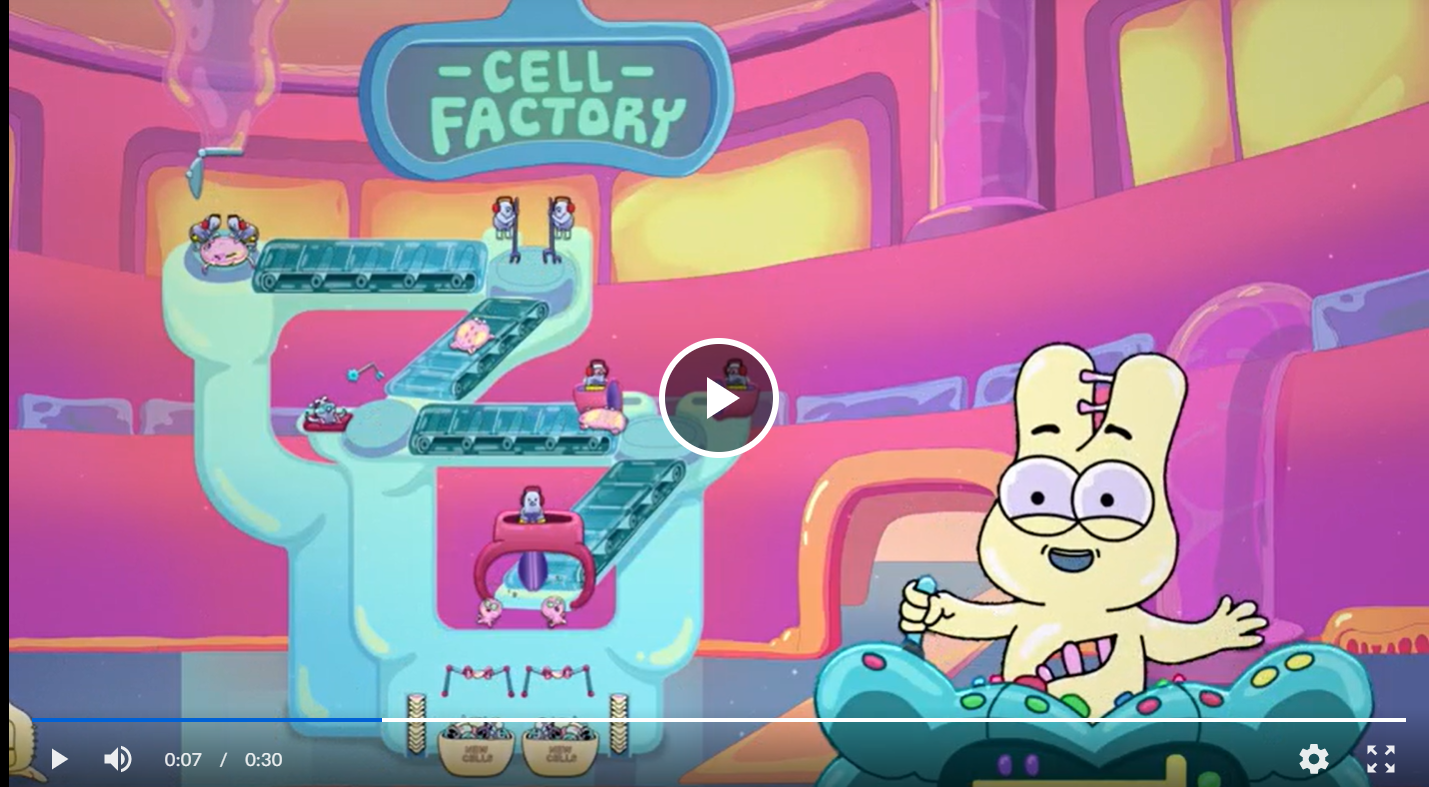 